Kultūros paveldo objekto būklės tikrinimo taisyklių priedas (Kultūros paveldo objekto būklės patikrinimo akto forma)Kauno miesto savivaldybės administracijos Kultūros paveldo skyrius(dokumento sudarytojo pavadinimas)KULTŪROS PAVELDO OBJEKTO BŪKLĖS PATIKRINIMO AKTAS2015-08-14	Nr. 55-16-45(data)		Kaunas(užpildymo vieta)I. BENDRIEJI KULTŪROS PAVELDO OBJEKTO DUOMENYS1. Pavadinimas: Pastatų kompleksas2. Unikalus kodas Kultūros vertybių registre: 305293. Nekilnojamojo kultūros paveldo vertinimo tarybos akto patvirtinimo data ir numeris (jei aktas patvirtintas): 4. Adresas: Laisvės al.  5. Valdytojas: -6. Paskelbtas ar nepaskelbtas saugomu kultūros paveldo objektu: Valstybės saugomas objektas7. Ankstesnio būklės patikrinimo akto data ir numeris: 2007-04-23 Nr. 55-7-12 II. KULTŪROS PAVELDO OBJEKTO BŪKLĖS DUOMENYS8. Kultūros paveldo objekto fizinės būklės pokytis * - Pažymėti - V.5 – būklė labai pagerėjo - objektas restauruotas, pritaikytas ar atkurtas, aplinka sutvarkyta, nuolat prižiūrima, vizualinės taršos šaltinių nėra;4 – būklė gerėja - objektas yra naudojamas ir valdytojas nuolat vykdo priežiūros darbus, laiku šalinami atsiradę defektai, objekte atlikti/atliekami remonto, konservavimo darbai arba objekte atliekami restauravimo, pritaikymo ar atkūrimo darbai, aplinka tvarkoma, nuolat prižiūrima, vizualinės taršos šaltinių nėra arba imamasi priemonių juos panaikinti;3 – būklė nepakito - objektas yra naudojamas ir valdytojas nuolat vykdo priežiūros darbus, objektas nenaudojamas, bet jame atliekami/atlikti tyrimai, avarijos grėsmės pašalinimo, apsaugos techninių priemonių įrengimo ar kiti neatidėliotini saugojimo darbai, objektas užkonservuotas, imamasi priemonių apsaugoti objektą nuo neigiamo aplinkos poveikio, aplinka tvarkoma nereguliariai, yra vizualinės taršos šaltinių, dėl kurių panaikinimo nesiimta jokių priemonių;2 – būklė blogėja - objektas nenaudojamas/naudojamas ir nyksta dėl valdytojo nevykdomos ar nepakankamos priežiūros, buvo apardytas stichinių nelaimių ar neteisėta veikla, sunyko ar buvo apardyta iki 50% objekto, aplinka netvarkoma, yra vizualinės taršos šaltinių, dėl kurių panaikinimo nesiimta jokių priemonių, ar tokių šaltinių daugėja;1 – būklė labai pablogėjo - objektas sunyko, buvo sunaikintas stichinių nelaimių ar neteisėta veikla, sunyko ar buvo sunaikinta daugiau kaip 50% objekto, aplinka apleista, netvarkoma, daugėja vizualinės taršos šaltinių, ir dėl to nesiimama jokių priemonių.9. Kultūros paveldo objekto (statinio) dalių fizinės būklės pokytis**** - 9 p. pildomas tik kultūros paveldo statiniams. Vertinant kultūros paveldo statinio bendrą būklės pokytį 8 p., išvedamas vidurkis iš visų tokio statinio dalių fizinės būklės pokyčio vertinimo balų, pažymėtų 9 p. 10. Išvados apie kultūros paveldo objekto fizinės būklės pokytį: Laisvės al. esantis pastatų kompleksas (kurį sudaro Šiaurės pastatas ir Pietų pastatas) dėl laikinos konstrukcijos pastatymo Šiaurės pastato R pusėje, pakeitė savo tūrį. Pamatų būklė nepasikeitusi, vietomis pastebimi smulkūs tinko nubyrėjimai. Fasadai – istorizmo stiliaus. Fasadų būklė P ir R nepakitusi, sienos mūrinės, tinkuotos. Š ir V pusėje vietomis tinkas patrupėjęs, fasadų būklė blogėja. Stogo dangos būklė taip pat nepasikeitusi (patenkinama), stogas dengtas šiferio lakštais. Langų ir durų būklė nepasikeitusi (patenkinama).11. Kultūros paveldo objekto aplinkos būklės pokytis******- Pažymėti - V.12. Išvados apie kultūros paveldo objekto aplinkos būklės pokytį: Laisvės al. esančio pastatų komplekso aplinkos būklė nepakito.PRIDEDAMA:13. Fotofiksacija, 2 lapai: 13.1. Pastatų komplekso PR fasadų dalis (F-1)13.2. Pastatų komplekso R fasadų dalis (F-2)13.3. Pastatų komplekso R fasado puošybos elementai (F-3)13.4. Pastatų komplekso R fasado puošybos elementai (F-4)14. Kiti dokumentai: -Kultūros paveldo skyriaus vyriausioji specialistė	______________	Vaiva Mažeikaitė(aktą įforminusio asmens pareigų pavadinimas)		(parašas)		(vardas ir pavardė)FOTOFIKSACIJA (kultūros vertybės kodas 30529)Data 2015-08-07Fotografavo Vaiva Mažeikaitė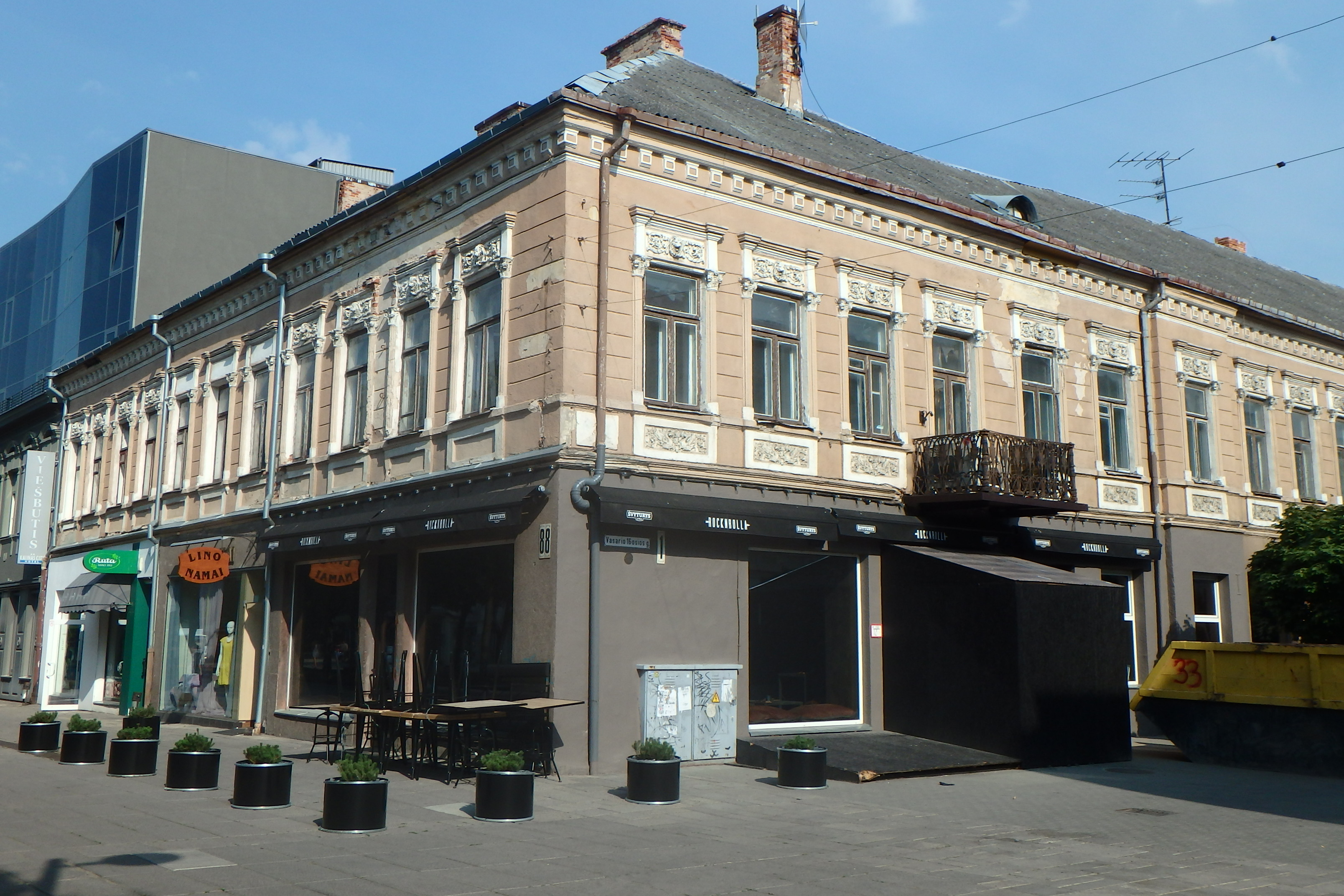 Pastatų komplekso PR fasadų dalis (F-1)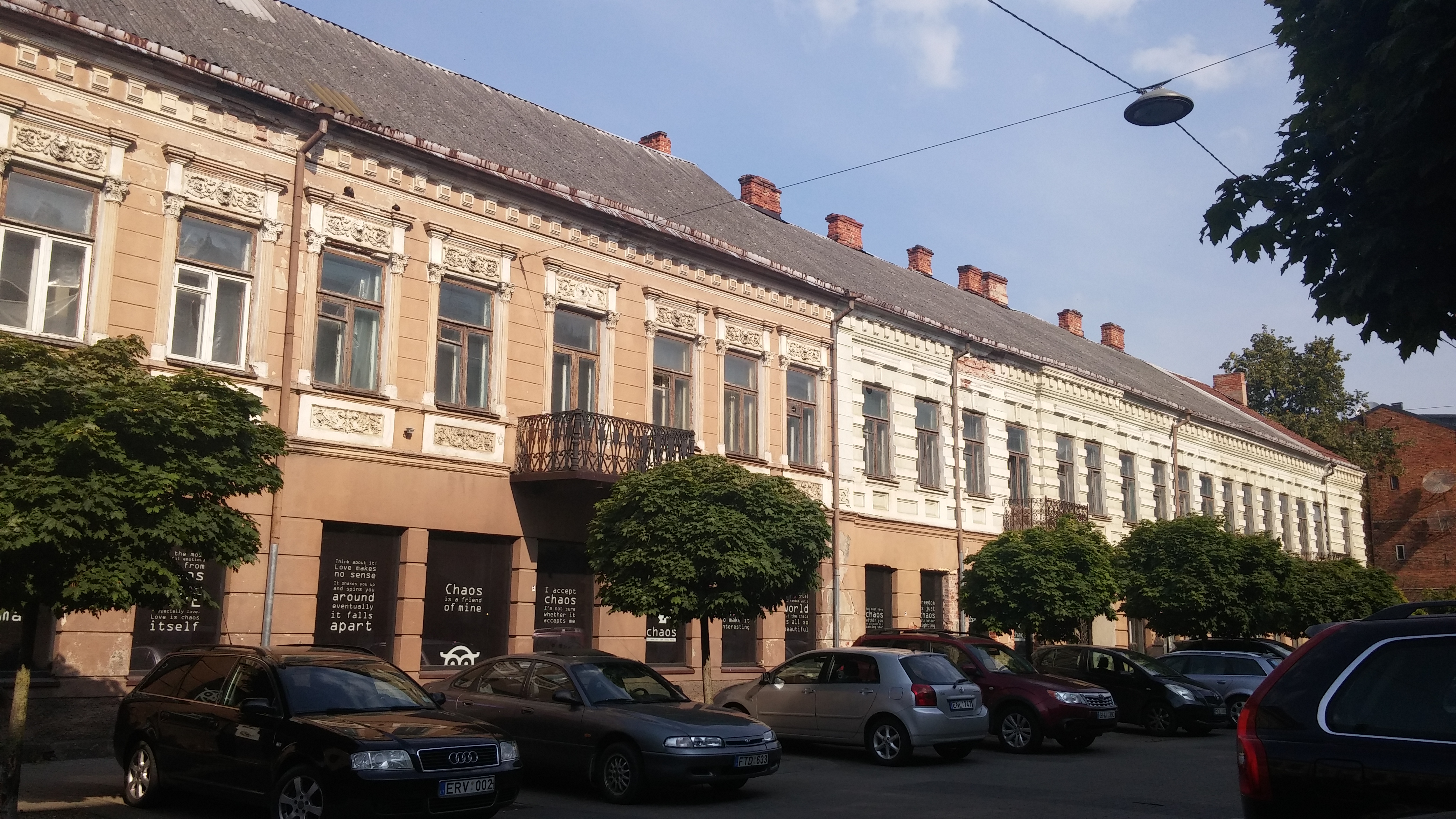 Pastatų komplekso R fasadų dalis (F-2)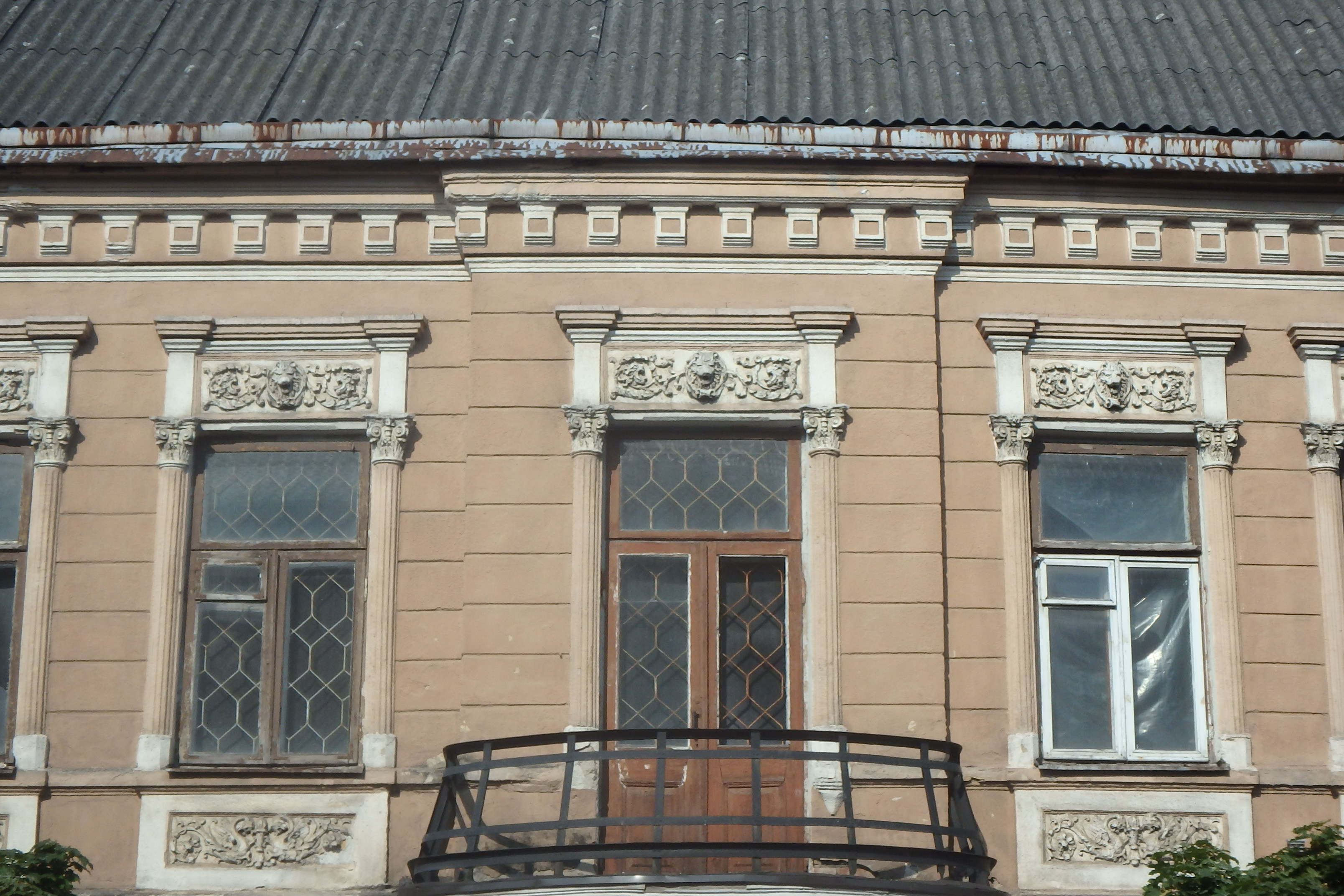 Pastatų komplekso R fasado puošybos elementai (F-3)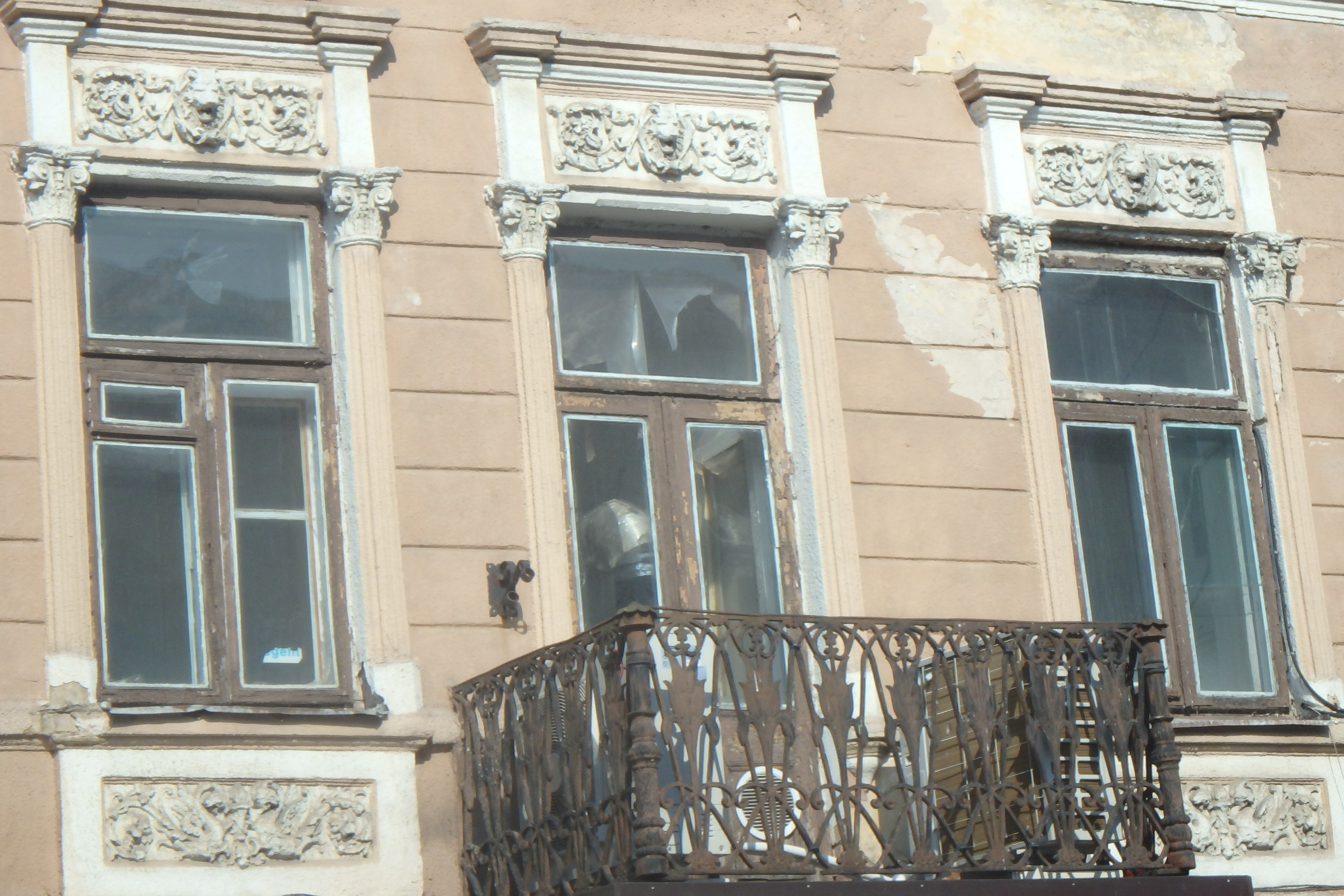 Pastatų komplekso R fasado puošybos elementai (F-4)(vardas, pavardė, gyv. vieta, tel. numeris/juridinio asmens pavadinimas, teisinė forma, buveinė, kodas, tel. numeris)5 – būklė labai pagerėjo4 – būklė gerėja3 – būklė nepakito2 – būklė blogėja1 – būklė labai pablogėjo1. Kultūros paveldo objekto fizinės būklės pokyčio įvertinimas*V5 – būklė labai pagerėjo4 – būklė gerėja3 – būklė nepakito2 – būklė blogėja1 – būklė labai pablogėjo1. Pamatai ir nuogrindos V2. Sienų konstrukcijosV3. Sienų apdailaV4. Stogo dangaV5. Stogo konstrukcijosV6. Langai V7. Durys V8. Puošyba (jei yra)V5 – būklė labai pagerėjo4 – būklė gerėja3 – būklė nepakito2 – būklė blogėja1 – būklė labai pablogėjoV